АНАЛИЗ ВШЕШНЕЙ СРЕДЫСОДЕРЖАНИЕВВЕДЕНИЕВ настоящем отчете представлены результаты НИР «Анализ конкурентных преимуществ  муниципального района Безенчукский». Цель исследования - исследование конкурентных преимуществ, внутренних и внешних возможностей и ограничений социально-экономического развития муниципального района в рамках научного обоснования Стратегии социально-экономического развития муниципального района Безенчукский Самарской области. Научной новизной исследования является адаптация методики проведения стратегического анализа конкурентных преимуществ применительно к уровню муниципального района. Информационной базой исследования послужили: Конституция РФ, Градостроительный кодекс РФ, Федеральный закон «О стратегическом планировании в Российской Федерации (от 28.06.2014г.), Федеральный закон «Об общих принципах организации местного самоуправления в Российской Федерации» (от 6.10.2003 г.); нормативные документы и разработки стратегического характера (стратегические планы, концепции, программы развития) субъектов и муниципальных образований РФ, в том числе Самарской области; материалы Территориального органа Федеральной службы государственной статистики по Самарской области; экспертные оценки специалистов, полученные в ходе исследования; материалы периодической печати и Интернет-ресурсы.КОНЦЕПТУАЛЬНЫЕ ОСНОВЫ АНАЛИЗА КОНКУРЕНТНЫХ ПРЕИМУЩЕСТВ МУНИЦИПАЛЬНОГО РАЙОНАПри проведении анализа конкурентных преимуществ муниципального района Безенчукский Самарской области были использованы концептуальные положения и технологические подходы, выработанные и апробированные в практике перспективного планирования муниципального развития.1. Рассмотрение муниципального района как целостной, но многофункциональной и многоаспектной системы. При этом реализованы следующие подходы (аспекты) анализа и формирования стратегии развития муниципального района.Подходы к муниципальному району как социуму (общност людей, проживающих на определенной территории) предполагает исследование воспроизводства населения, половозрастной, национальной и социальной структур; уровня жизни населения в разрезе социальных групп; образовательных, медицинских, социально-психологических аспектов жизни местного социума на муниципальном уровне и формирование соответствующей стратегии социального развития и социальной политики.Подход к муниципальному району как среде обитания, обеспечивающей нормальные условия для проживания его населения, предполагает исследование природно-климатических условий, использование территории муниципального района, социальной инфраструктуры, транспорта и коммуникаций, инженерного оборудования и благоустройства, экологической ситуации, предусматривает формирование соответствующей градостроительной и экологической политики.Подход к муниципальному району как субъекту экономической деятельности (муниципальный район-предприниматель) предполагает исследование его транспортно-географического положения, места в территориальном разделении труда, системы его производственных и экономических потенциалов, производственной и рыночной инфраструктуры, отраслевой структуры хозяйства, трансформации форм собственности и развития рыночных отношений, предпринимательского и инвестиционного климата, межрегиональных и внешнеэкономических связей и формирование соответствующей экономической и инвестиционной политики. Подход к муниципальному району как к институту местного самоуправления, администрация которого является выразителем и исполнителем общерайонных интересов, предполагает оценку состояния законодательно-правовой базы деятельности администрации района, институциональной структуры и системы управления, бюджетного потенциала. При этом предусматриваются исследование взаимоотношений администрации района с хозяйствующими на его территории субъектами, с администрацией области, с другими муниципальными образованиями, выявление системы общерайонных интересов, формирование системы общерайонных целей и стратегии их достижения.2. Маркетинговый подход для обоснования выбора стратегических целей и задач. В рамках маркетингового подхода выполнены SWOT-анализ и STEP-анализ, т.е. определены сильные и слабые стороны социально-экономического положения муниципального района, выявлены внешние и внутренние угрозы и возможности его развития. На основе такого анализа в дальнейшем можно получить предложения по обеспечению роста привлекательности муниципального района, улучшению его стратегического положения за счет использования конкурентных преимуществ и возможностей, прежде всего в Самарской области.3. В системе приоритетов деятельности органов местного самоуправления формирование позитивного имиджа как неотъемлемой части территориального маркетинга выдвигается на одно из первых мест. Процесс управления имиджем осуществляется на основе уже сформулированных философии, миссии и стратегии развития муниципального образования, то есть возможен лишь в процессе стратегического управления развитием муниципальных социально-экономических систем.4. Выявление и учет интересов, а также проблем основных групп населения муниципального района, что обеспечивается организацией социологических исследований, проведенных в муниципальном районе и включающих анкетирование представителей основных групп жителей района.СИЛЬНЫЕ И СЛАБЫЕ СТОРОНЫ, ВОЗМОЖНОСТИ 
И ОГРАНИЧЕНИЯ РАЗВИТИЯ МУНИЦИПАЛЬНОГО РАЙОНА (SWOT-АНАЛИЗ И PEST-АНАЛИЗ)Для совместного анализа внутренней и внешней среды муниципального района Безенчукский использованы методы SWOT-анализа и PEST-анализа. В рамках выполненного SWOT-анализа были определены сильные и слабые стороны социально-экономического положения муниципального района,  возможности и угрозы его перспективному развитию по каждому из четырех основных аспектов:  социум, среда обитания, предприниматель, институт местного самоуправления (табл. 1-4).Проведенный PEST-анализ позволил выявить внешние социальные, технологические и экономические факторы макросреды (дальнего окружения) и микросреды (ближнего окружения) развития муниципального района.1.1. SWOT-анализ  по направлению «Муниципальный район – социум»Таблица 1 – Результаты SWOT-анализ  по направлению «Муниципальный район – социум»Территория муниципального района Безенчукский на 1 января 2017 г. составляет 1988,8 км2, что практически наполовину меньше, чем в муниципальном районе Ставропольский, который является самым крупным по этому показателю в Самарской области. Таким образом, муниципальный район Безенчукский занимает 13 место среди всех муниципальных районов Самарской области.Плотность населения в муниципальном районе Безенчукский на 1 января 2017 г. составляет 20,2 чел. на 1 кв. км. По плотности населения среди всех муниципальных районов Самарской области Безенчукский район относится к густонаселенным территориальным образованиям и среди всех муниципальных районов Самарской области занимает 4 место, уступая Волжскому, Нефтегорскому и Красноярскому муниципальным районам.За последние десять лет (с 2007 по 2017 гг.) плотность населения в муниципальном районе Безенчукский сократилась на 1,3 чел. на 1км2, это произошло за счет сокращения численности населения.Численность населения в муниципальном районе Безенчукский на 1 января 2017 г. составила 40,2 тыс. человек (6 место среди всех муниципальных районов Самарской области), что в 2,3 раза меньше, чем в самом людном муниципальном районе Волжский. Для муниципального района характерно, что больше половины населения относится к городскому населению (56,2 %) и проживает в п.г.т. Безенчук.В муниципальном районе Безенчукский с 1 января 2016 г. по 1 января 2017 г. численность постоянного населения уменьшилась на 0,1 тыс. человек. Сокращение численности населения с 2016 по 2017 гг. наблюдалось в 6 муниципальных районах Самарской области. Минимальное сокращение численности населения за этот временной период на 0,1 тыс. чел.  произошло кроме муниципального района Безенчукский еще в 2 муниципальных районах – Елховском и Камышлинском. Убыль населения в 2016 г. в  муниципальном районе Безенчукский произошла только за счет отрицательного естественного прироста, т.к. миграционный прирост за этот период составил 7 человек (1244 чел. прибыло и 1237 чел. убыло)Анализ за последние десять лет (с 2007 по 2017 гг.) показал, что численность населения в муниципальном районе Безенчукский сократилась на 2623 чел. или на 6,1 %. В среднем ежегодно за анализируемый период муниципальный район Безенчукский терял по 255 человек. Только в двух сельских поселениях муниципального района Безенчукский численность населения растет – значительный рост (6,7 %) с 2010 г. по 2017 г. наблюдался в сельском поселении Ольгино и небольшой рост – на 0,5 % в с.п. Купино. Для всех других сельских поселений характерна убыль населения.Процесс депопуляции в муниципальном районе можно охарактеризовать как долгосрочный, сплошной и неровный. По своему значению его можно оценить, как высокий уровень слабой депопуляции, т.к. коэффициент убыли населения за последние десять лет равен – 0,063.Гендерный составнаселения муниципального района Безенчукский, как и всего населения Самарской области характеризуется гендерной асимметрией. На 1 января 2010 г. удельный вес численности мужчин составлял 45,7%, женского населения – 54,3%. Коэффициент гендерной асимметрии был равен 8,6 п.п. На 1 января 2016 г. удельный вес численности мужчин составил 46,5 %, женщин – 53,5 %. Удельный вес численности женщин на 7,0 п.п.  превысилудельный вес численности мужчин. Как видим, в динамике гендерная асимметрия сглаживается.Для возрастной структуры населения характерен процесс демографического постарения, о чем свидетельствует удельный вес лиц старше трудоспособного возраста в общей численности населения, на 1 января 2016 г. он составил 28 %. Следует отметить, что в муниципальном районе наблюдается феминизация демографического постарения населения, т.к. удельный вес численности женщин в возрастах 65 лет и старше в общей численности населения на 33,8 процентных пункта выше, чем мужского населения (66,9 % женщин и 33,1 % - мужчин).Соотношение в общей численности населения между удельным весом детей и лиц пожилого возраста дает основание сказать, чтодлядемографического развития муниципального района Безенчукский характерен регрессивный тип воспроизводства.Средний возраст населения муниципального района Безенчукский имеет тенденцию к росту. За год (с 2015 г. по 2016 г.) он вырос на 0,19 года, в том числе у мужчин – на 0,13 года, у женщин – на 0,23 года. Средний возраст женщин в 2016 г. приблизился к границе репродуктивного возраста и составил 43,87 года.В 2016 г. средний возраст населения муниципального района Безенчукский был на 0,89 года выше, чем у населения Самарской области и на 0,36 года выше, чем у сельского населения Самарской области.Анализ возрастных контингентов с 1 января 2010 г. по 1 января 2016 г.  показал, что произошли следующие изменения:- численность детей ясельного возраста (0-3 года) за анализируемый период выросла на 6,3 % и составила в 2016 г. 1466 чел.;- численность дошкольного контингента (3-6 лет)выросла на 22,1 % и составила 1818 чел.;- численность детей школьного возраста (7-15 лет) выросла на 16,0 % и составила 3108 чел.;- численность призывного контингента (мужчины возраста 18-27 лет) сократилась на 33,2 % и составила 1874 чел.;- численность женщин репродуктивного возраста (15-49 лет) сократилась на 14,9 % и составила 8557 чел.;- численность электората (все население 18 лет и старше) сократилась на 1,6 % и составила 32835 чел.Трудовая структура населения на 1января 2016 г. характеризуется следующими показателями:- численность лиц, моложе трудоспособного возраста составила 6742 чел. или 16,7 % от общей численности населения, это на 13,7 % выше, чем в 2010 г.;- численность лиц в трудоспособном возрасте составила 22260 чел., что составило 55,3 % от общей численности населения, это на 9,8 % ниже, чем в 2010 г.;- численность лиц старше трудоспособного возраста составила 11284 чел., или 28,0 % от общей численности населения, это на 18,2 % больше, чем в 2010 г.Численность долгожителей (80 лет и старше) на 1 января 2016 г. составляла 1282 чел., что на 15,4 % выше, чем в 2010 г. Из каждых ста человек, доживших до старческого возраста (60 лет и старше), в 2016 г. 14 человек достигло возраста долголетия (80 лет и старше).На 1 января 2016 г. по сравнению с 2010 г. существенно вырос общий коэффициент демографической нагрузки (на 27,5 %), который показывает сколько детей и стариков (непроизводительных элементов), вместе взятых, приходится на каждые 1000 человек в возрасте от 15 до 59 лет. На 1 января 2016 г. общий коэффициент демографической нагрузки составил 640 чел. на каждые 1000 человек в возрасте от 15 до 59 лет. Это произошло за счет роста нагрузки как детьми, так и стариками, при сокращении численности лиц в возрасте от 15 до 59 лет.Таким образом, для муниципального района Безенчукский отсутствуют демографические дивиденды, т.к. «демографическое окно» закрыто.Рождаемость. В муниципальном районе Безенчукский в 2016 г. родилось 457 детей, что составило 1,1 % от всех детей, родившихся в Самарской области. Численность родившихся в 2016 г. сократилась на 9 детей по сравнению с числом родившихся в 2015 г.На 100 девочек в 2016 г. в муниципальном районе родилось 104 мальчика.В муниципальном районе снижается число внебрачных рождений - в 2016 г. 99 детей (21,7 % от общей численности рожденных) родилось у женщин, не состоявших в зарегистрированном браке, что на 3,6 п.п. ниже, чем в 2011 г.Начиная с 2010 г. общий коэффициент рождаемости в муниципальном районе стал снижаться. В 2016 г. он составил 11,4 родившихся на 1000 чел. населения, что на 0,1 промильных пункта ниже, чем в 2015 г., но его значение выше, чем в 2006 г., когда общий коэффициент рождаемости был на уровне 9,3 промилле. В зависимости от значения показателя уровень рождаемости в муниципальном районе оценивается как очень низкий.Коэффициент рождаемости в расчете на 1000 женщин фертильного возраста в муниципальном районе в 2015 г. по сравнению с 2014 г. снизился с 55,46 родившихся в расчете на 1000 женщин фертильного возраста до 52,11 родившихся, что оценивается как низкий уровень рождаемости. Среди районов с низким уровнем этого показателя муниципальный район находится на 12 месте. Смертность.В 2016 г. в муниципальном районе Безенчукский умерло 598 человек, что на 28 чел. или 4,5 % меньше, чем в 2015 г. Среди умерших в 2016 г. 52,3 % составляли мужчины и 47,7 % - женщины.Общий коэффициент смертности в муниципальном районе в 2016 г. составил 14,9 умерших на 1000 чел. населения. Это ниже уровня 2015 г. на 0,6 промильных пункта. В динамике колебание общего коэффициента смертности по годам носило хаотичный характер, но если укрупнить интервалы и взять длиннее ряд динамики, то прослеживается тенденция снижения общего коэффициента смертности населения муниципального района.Уровень общего коэффициента смертности оценивается как средний.Из всех умерших в 2016 г. 158 чел. (26,4 % от общей численности умерших в муниципальном районе) умерло в трудоспособном возрасте. Это на 10 человек (на 6,0 %.) меньше, чем в 2015 г.Из всех умерших в 2016 г. в трудоспособном возрасте 80,4 % составили мужчины и 19,6 % - женщины.Такое же соотношение было и в 2015 г.Как в 2015 г., так и в 2016 г. в муниципальном районе Безенчукский умерло 2 ребенка до одного года.Из всех умерших в 2016 г. в муниципальном районе:- 262 чел. (43,8 % от общей численности умерших) умерло от болезней системы кровообращения;- 79 чел. (13,2 % от общей численности умерших) - от несчастных случаев, отравлений и травм, причем 7,6 % из них умерло от транспортных случаев всех видов;- 90 чел. (15,1 % от общей численности умерших) - от новообразований, причем 96,7 % из них от злокачественных новообразований;- 18 чел. (3,0 % от общей численности умерших) - от болезней органов дыхания;- 27 чел. (4,5 % от общей численности умерших) - от болезней органов пищеварения;- 13 чел. (2,2 % от общей численности умерших) - от инфекционных и паразитарных болезней;- 109 чел. (18,2 % от общей численности умерших) - от других причин.Таким образом, наиболее опасными болезнями, приводящими к смерти в муниципальном районе Безенчукский, являются болезни системы кровообращения, злокачественные новообразования и несчастные случаи, отравления и травмы.Анализ оценки процесса воспроизводства населения позволил сделать вывод о том, что для муниципального района Безенчукский характерен суженный тип воспроизводства населения, когдачисленность уходящих поколений превышает численность вступающих в жизнь, то есть живущее поколение не обеспечивает себе замену.В 2016 г. на 100 умерших пришлось только 76 родившихся. Анализ динамики этого показателя свидетельствует о том, что в последние годы ситуация стала улучшаться. Так, в 2015 г. на 100 умерших пришлось только 74 родившихся. Хотя в 2011, 20013 и 2014 гг. этот показатель был выше, чем в 2016 г.Об отсутствии процесса замены поколений свидетельствует также показатель естественного прироста населения. За все последние десять лет значение этого показателя было отрицательным, то повышаясь, то понижаясь в отдельные годы. Так, в 2016 г. коэффициент естественной убыли составил 3,5 чел. на каждые 1000 человек населения.Миграция населения по годам колеблется неравномерно. Только в 2016г. численность прибывших на 7 чел. превысила численность убывших, а в предыдущие пять лет наблюдался отток населения.Анализ миграционных потоков показал, что в 2016 г. большая численность прибывших в муниципальный район Безенчукский 916 чел., или 73,6 % прибыла из других муниципальных образований Самарской области, 265 чел. (21,3 %) прибыли из различных субъектов Российской Федерации и 63 чел. (5,1 %) прибыли из-за рубежа.Аналогично выглядит структура убывших: убыло из муниципального района Безенчукский в другие муниципальные образования Самарской области 959 чел., или 77,5 %, 261 чел. (21,1 %) уехали в различные субъекты Российской Федерации и 17 чел. (1,4 %) уехали за рубеж.Таким образом, муниципальный район Безенчукский совершает миграционный обмен преимущественно с муниципальными образованиями Самарской области.Здравоохранение. Система здравоохранения в муниципальном районе Безенчукский представлена Государственным бюджетным учреждением здравоохранения Самарской области «Безенчукская центральная районная больница», которая включает в себя поликлинику, стационар, детское инфекционное отделение.В сельских поселениях муниципального района медицинская помощь оказывается в 7 фельдшерско-акушерских пунктах.Анализ мощности лечебно-профилактических учреждений муниципального района показал, что число больничных коек на 10 000 чел. населения, как и в целом по Самарской области, имеет тенденцию к сокращению. Если на конец 2015 г. в муниципальном районе было 48,4 койки на 10 000 чел. населения, то к концу 2016 г. их количество сократилось на 9,9% и стало составлять 43,6 койки на 10 000 человек населения. За десять с небольшим лет (с 2006 г.) число больничных коек в муниципальном районе сократилось на 22 %. По принятым нормативам обеспеченности в Самарской области (2014 г.) на 10 000 человек населения должно приходиться 102 больничных койки. Исходя из этого норматива, обеспеченность больничными койками в муниципальном районе ниже в 2,3 раза.В соответствии со схемой территориального планирования Самарско-Тольяттинской агломерации, утвержденной Постановлением Правительства Самарской области № 407 от 26 июля 2016 г. в муниципальном районе Безенчукский намечена реконструкция больничного комплекса на 150 коек и 200 посещений в смену.	Численность врачей всех специальностей на 10 000 человек населения в муниципальном районе колеблется по годам неравномерно. На конец 2016 г. на 10 000 чел. населения приходилось 26,4 врача, что на 3,1 % больше, чем в 2015 г. и на 9,5 % больше по сравнению с концом 2006 г.Несмотря на рост численности врачей, обеспеченность врачами в муниципальном районе в 1,6 раза ниже, чем предусмотрено нормативами (41 врач на 10 000 чел. населения).Образование. Системаобразованияв муниципальном районепредставлена 22 структурными подразделениями дошкольного образования, 16 общеобразовательными учреждениями, 2 структурными подразделениями дополнительного образования.В муниципальном районе находятся 2 учреждения среднего профессионального образования: Государственное бюджетное профессиональное образовательное учреждение Самарской области «Безенчукский аграрный техникум», который ведёт подготовку специалистов среднего звена по специальностям: «Агрономия», «Строительство и эксплуатация зданий и сооружений», «Экономика и бухучёт по отраслям», «Технология производства и переработки с/х продукции», по программе подготовки квалифицированных рабочих и служащих: «Автомеханик», «Повар-кондитер» и Государственное бюджетное профессиональное образовательное учреждение Самарской области «Самарский медицинский колледж им.М.Ляпиной» - филиал «Безенчукский», который готовит кадры среднего медицинского персонала  на отделениях: «Сестринское дело», «Лечебное дело».Дошкольнымобразованием в 2016 г. охвачено 1827 детей, что на 15,5 % выше, чем в 2012 г. и на 3,4 % выше предыдущего периода. Из всех детей дошкольного возраста (от 3 до 6 лет) в 2016 г. дошкольным образованием охвачено 77,2 %.Расширение сети детских дошкольных учреждений было осуществлено за счет текущего и капитального ремонтов.Численность обучающихся в дневных общеобразовательных учреждениях с учетом структурных подразделений (филиалов) в муниципальном образовании в 2016 г. сохранилось на уровне 2015 г. и составило 3581 чел. Анализ этого показателя в динамике показал, что в 2016г. численность обучающихся по сравнению с 2006 г. сократилась на 626 чел., или на 14,9 %, что свидетельствует об истощении резерва пополнения численности трудовых ресурсов в муниципальном районе.Более половины детей – 2238 чел. (62,5 %) обучаются в общеобразовательных учрежденияхп.г.т. Безенчук и 344 чел. в п.г.т. Осинки (9,6 %). Кроме с.п. Макарьевка во всех других населенных пунктах численность обучающихся колеблется от 173 чел. (4,8 %) в Екатериновке, до 56 чел. (1,6 %) в Натальино.В общеобразовательных учреждениях реализуются ФГОС НОО и ФГОС ООО. Общеобразовательное учреждение в п.г.т. Безенчук является пилотной площадкой по введению ФГОС ООО.В 2015/2016 учебном году 138 учеников дневных общеобразовательных учреждений приняли участие в государственной (итоговой) аттестации в форме ЕГЭ. Из них 3 чел. (2,2 %) не получили зачет, но пересдали сочинение в установленные сроки.По русскому языку все выпускники преодолели минимальный порог. 41 человек (30%) получили более 80 баллов, 9% выпускников получили более 90 баллов.Математику в 2015/2016 учебном году на базовом уровне сдавали 117 человек, на профильном – 122.По математике 1 выпускник, обучающийся по очно-заочной форме,не преодолел минимальный порогбазового уровня. Математику на профильном уровне не сдали 14 человек, из них 13 человек успешно справились с экзаменом на базовом уровне и получили аттестаты.100 % выпускников среднего (полного) общего образования (138 человек) получили документы государственного образца об образовании, из них 40 чел. (28,9%) - особого образца.Из 316 выпускников 9 классов кгосударственной (итоговой) аттестации в 2016 году были допущены 314 чел. (99,4 %), из них 301 человек (95,9%)-  проходил аттестацию в форме ОГЭ и 13чел. (4,1 %) – сдавали экзамен в форме ГВЭ.Все выпускники основного общего образования, допущенные к государственной (итоговой) аттестации, получили документы об образовании, из них 30 (9,6 %) - особого образца.В муниципальном районе в 2016 г. 3279 воспитанников занимались в подразделениях дополнительного образования: в Центре детского творчества «Камертон» и Детско-юношеской спортивной школе, из них  53,8 % (1763 чел.) в 47 объединениях технического творчества, а также художественно-эстетической, туристско-краеведческой, социально-педагогической направленностей. Растет интерес воспитанников к техническому творчеству.Об эффективности системы дополнительного образования свидетельствуют количество достижений на международном (выросло в 2 раза) и всероссийском (выросло в 3 раза) уровнях.Культура. Число организаций культурно-досугового типа Министерства культуры России в муниципальном районе с 2009 года остается неизменным и составляет 29 единиц. По областной государственной программе Самарской области «Развитие культуры в Самарской области на период до 2020 года» произведён капитальный ремонт здания кинотеатра «Юбилейный» (освоена не вся сумма), также осуществляется реконструкция здания под многофункциональный культурно-досуговый центр. Число общедоступных библиотек в муниципальном районе также на протяжении последних лет остается неизменным и составляет 25 единиц. С 2016 г. в результате реорганизации библиотеки вошли в состав организаций культурно-досугового типа.Численность зарегистрированных пользователей библиотеками в последние годы не меняется и составляет 19 тыс. человек, но по сравнению с 2006 г. число пользователей сократилось на 0,6 тыс. чел., т.е. на 3,1 %.Следует отметить, что из общей численности населения муниципального района в возрасте 15 лет и старше 56,0 % являются зарегистрированными пользователями библиотек.Численность библиотечных работников в муниципальном районе в 2016г. составила 36 человек, что на 20 % выше, чем в 2006 г., но на 5 чел. ниже, чем в 2015 г.Социальную поддержку населению в муниципальном районе оказывает Управление по муниципальному району Безенчукский Государственного казенного учреждения Самарской области «Главное управление социальной защиты населения Юго-Западного округа». В муниципальном районе в 2016 г. было 10 отделений социального обслуживания на дому граждан пожилого возраста и инвалидов.В отделениях при центрах социального обслуживания граждан пожилого возраста и инвалидов в 2016 г. было 35 единиц дневного проживания.Численность лиц, обслуженных за 2016 г. в отделениях при центрах социального обслуживания граждан пожилого возраста и инвалидов на условиях временного проживания в муниципальном районе составило 3981 чел., на условиях дневного проживания – 420 человек.Численность лиц, обслуживаемых отделениями социального обслуживания на дому граждан пожилого возраста и инвалидов в 2016 г. составила 1471 чел., что на 6 чел. меньше, чем в 2015 г. и на 630 чел. (на 74,9%) больше, чем десять лет тому назад, т.е. в 2006 г.В соответствии со схемой территориального планирования Самарско-Тольяттинской агломерации, утвержденной Постановлением Правительства Самарской области № 407 от 26 июля 2016 г. в муниципальном районе Безенчукский намечено строительство 2 жилых корпусов государственного бюджетного учреждения Самарской области «Владимировского пансионата для инвалидов (психоневрологического интерната)» на 255 мест.Физкультура и спорт. В муниципальном районе в 2016 г. было 77 спортивных сооружений, из них 49 плоскостных спортивных сооружений, 26 спортивных залов и 2 плавательных бассейна.За десять лет, с 2006 г. число спортивных сооружений в муниципальном районе увеличилось на 12 единиц, т.е. на 18,5 %, за счет увеличения на 28,9 % плоскостных спортивных сооружений, на 4,0 %спортивных залов и строительства еще одного бассейна.По федеральной целевой программе «Социальное развитие села до 2013 года» в 2013 году построена универсальная спортивная площадка в с. Купино.В рамках областной программы «Развитие физической культуры и спорта на 2010-2018 годы» в 2014 году построены спортивные площадки в ГБОУ СОШ № 1, ГБОУ СОШ № 3 п.г.т.Безенчук, в 2015 году – в сельском поселении Прибой. Подготовлены и переданы в Министерство спорта Самарской области документы на строительство универсальных спортивных площадок в сельских поселениях Екатериновка, Преполовенка, ст.Звезда.В муниципальном районе две детско-юношеских спортивных школы, в которых в 2016 г. занималось 2316 человек, что в 2,9 раза меньше, чем в 2006г. В 2016 году ДЮСШ стала центром тестирования норм ГТО. В сдаче норм ГТО приняли участие 8 общеобразовательных учреждений района, было заявлено более 100 человек. В 2015/2016 учебном году 1216 воспитанников ДЮСШ приняли участие в областных спортивных соревнованиях, на которых заняли 41 первое, 44 вторых и 39 третьих мест.В соответствии со схемой территориального планирования Самарско-Тольяттинской агломерации, утвержденной Постановлением Правительства Самарской области № 407 от 26 июля 2016 г. в муниципальном районе Безенчукский намечено строительство крытого катка с искусственным льдом на 250 мест.Правонарушения. В 2015 г. число работников в муниципальных органах охраны общественного порядка составляло 114 человек. Кроме органов полиции охраной общественного порядка в муниципальном районе занимаются добровольные формирования населения. В 2016 г. в районе действовало 3 добровольных формирования по охране общественного порядка, в которых принимало участие 50 человек.Численность участников в добровольных формированиях населения по охране общественного порядка в 2016 г. увеличилась по сравнению с 2006 г. на 7 человек, т.е. на 16,3 %.Криминальная ситуация в муниципальном районе Безенчукский за анализируемый период существенно улучшилась. Так, в 2016 г. было зарегистрировано 520 преступлений, что в 2,4 раза меньше, чем в 2006 г., т.е. меньше на 743 преступления.В расчете на 100 000 человек населения число зарегистрированных преступлений в 2016 г. по сравнению с 2006 г. сократилось на 1651 ед. и составило 1293 единиц.1.2. SWOT-анализ по направлению
«Муниципальный район – среда обитания»Таблица 2  – Результаты SWOT-анализ  по направлению «Муниципальный район – среда обитания»Географическое положение и транспортное сообщение. Главные конкурентные преимущества муниципального района Безенчукский Самарской области заложены  в его географическом положении. Район расположен на юго-западе Самарской области на низменном пологом левом берегу реки Волга. Безенчукский район находится на пересечении важных автомобильных и железнодорожных транспортных потоков, связывающих среднее Поволжье с Уралом, Сибирью, Москвой, Югом России. Административный центр района – посёлок городского типа Безенчук, находится на расстоянии 63 км от областного центра. Преимущественно равнинный рельеф района благоприятен для размещения промышленных предприятий, для дорожного строительства и широкого использования сельскохозяйственной техники.В межмуниципальном сообщении действует автобус Безенчук-Чапаевск и пригородные поезда Сызрань – Безенчук – Самара. Транспортная доступность для Безенчукского района внутри Самарско-Тольяттинской агломерации обеспечена в полном объеме, однако, в связи с сохранением перспектив востребованности пригородного железнодорожного сообщения требуется модернизация пассажирской железнодорожной инфраструктуры, оборудование посадочных платформ системами автоматического пропуска, обустройство привокзальных площадей для выполнения подвоза пассажиров автобусными маршрутами с целью их дальнейшей пересадки.Развит речной транспорт, осуществляющий пассажирские и грузовые перевозки по Волге. С юго-востока на северо – запад район пересекает трубопроводный транспорт. По территории Безенчукского района проходят два газопровода регионального значения: УПН "Покровская" - УПСВ "Горбатовская" и газопровод от УПСВ "Карагайская". В соответствии со схемой территориального планирования Самарско-Тольяттинской агломерации на территории Безенчкского района запланировано строительство и реконструкция автомобильных дорог общего пользования регионального и межмуниципального значения, а также строительство взлетно-посадочной площадки для малой авиации и вертолетов.Природные ресурсы и климатические условия. Безенчукский район расположен в благоприятной почвенно-климатической зоне Самарской области, обладает значительными земельными ресурсами, запасами пресных подземных вод питьевого качества. Кроме Волги водными артериями района являются река Чапаевка и мелкие речки: Безенчук, Черновка, Чагра. На территории района расположены 4 родника. Район расположен на границе лесостепи и степи. Площадь лесов в районе составляет 7230 га (государственный лесной фонд) и 2100 га - лесоразделительные лесозащитные полосы. Безенчукский  район располагает  запасами нефти и сырья для производства строительных материалов (сырья на строительный камень, кирпично-черепичное сырьё, пески строительные, керамзитовое сырьё, формовочные пески, гипс и ангидрит).На территории Безенчукского района расположены 7 ООПТ регионального значения: Александровская пойма, Васильевские острова, Генковские лесополосы, Майтуганские солонцы, озеро Бобровое, Сосновая роща, Урочище «Макарка». В соответствии со схемой территориального планирования Самарско-Тольяттинской агломерации на территории Безенчкского района запланировано образование дополнительных ООПТ регионального значения: озеро Липовское (памятник природы), Охранная зона Васильевских островов (охранная зона памятника природы), Майтуга (комплексный природный заказник), Чапаевские лиманы (комплексный природный заказник).Жилищная сфера. По состоянию на конец 2016 года жилищный фонд муниципального района Безенчукский составлял 1015,4 тыс. м2 или 1,2% от всего жилищного фонда Самарской области. По данному показателю муниципальное образование уступает лишь Волжскому, Кинель-Черкасскому, Красноярскому, Сергиевскому и Ставропольскому районам.27,6% жилищного фонда возведено из камня и кирпича, 8,6% являются домами панельного типа, 13,8% - блочные дома, 26% - деревянные дома, менее 1% жилищного фонда возведено из монолита, 16,7% - из смешанного материала, 7,2% - из других материалов.1,1% от общей площади жилищного фонда Безенчукского района построено до 1920 года, 2,9% - в период 1921-1945 годы, 20,2% - в период 1946-1970 годы, 56,2% - в период 1971-1995 годы, 19,6% - в период после 1995 года.Показатель общей площади жилых помещений, приходящейся в среднем на одного жителя, ежегодно демонстрирует положительную динамику. Таким образом, за период 2012-2016 года он увеличился на 9,5%, составив 25,3 м2. В 2016 году на территории Безенчукского района насчитывалось 2204 многоквартирных жилых дома общей площадью 684,2 тыс. м2. Данный показатель в отчетном году являлся максимальным среди всех муниципальных районов Самарской области. Среди городских округов район уступал только Самаре и Тольятти.В 2204 многоквартирных жилых домах насчитывалось 13089 квартир, из них 19,7% являлись однокомнатными, 43,2% - двухкомнатными, 34,8% - трехкомнатными, а остальные 2,4% квартир имели по четыре и более комнат.Численность жилых (индивидуально-определенных зданий) по итогам 2016 года составила 6031 единиц общей площадью 323,5 тыс. м2. При этом в 47,2% жилых домах имеется только одна комната, в 25,4% - две комнаты, в 16% - три комнаты, в 11,3% - четыре и более комнат.68,2% от общей площади жилых помещений имеют степень износа 0-30%, 30,5% помещений изношены на 31-65%, 1,2% помещений – на 66-70%.В отчетном году в Безенчукском районе 44 многоквартирных жилых дома и 120 жилых домов (индивидуально-определенных зданий) относились к ветхому жилищному фонду и составляли площадь 17,6 тыс.м2 (или 1,7% от общей площади всего жилищного фонда). В 2014 году на долю ветхого жилья также приходилось 1,7%.Удельный вес общей площади жилых помещений, оборудованной одновременно водопроводом, водоотведением, отоплением, горячим водоснабжением, газом или напольными электроплитами на конец 2016 года составлял 59,6% (в 2014 году – 58%), в том числе, в городской местности – 67,1%, в сельской местности – 46,5%. Водопроводом оборудовано 71,5% жилищного фонда, водоотведением – 69,5%, отоплением – 84,3%, горячим водоснабжением – 59,6%, ваннами (душем) – 65,3%, газом – 90,7%, напольными электрическими плитами – 0,6%. Ежегодно показатели благоустройства жилищного фонда возрастают, но очень незначительно.Всего в 2016 году на территории Безенчукского района было введено в действие 20700 м2 жилой площади. Из них 62,7%  - жилые дома, построенные населением за счет собственных и заемных средств.В 2016 году 52 семьи (в 2014 году – 107 семей) получили жилые помещения и улучшили жилищные условия, что составило 5,8% от числа семей, состоявших на учете в качестве нуждающихся в жилых помещениях. По состоянию на конец 2016 года 862 семьи продолжали состоять на учете в качестве нуждающихся в жилых помещениях (или 5,2% от общего числа семей в районе).На территории муниципального района Безенчукский, территориях сельских поселений и городского поселения Осинки муниципального района Безенчукский   создан  маневренный жилищный фонд, состоящий  из 10 квартир и 4 комнат. В рамках реализации государственной программы Самарской области «Развитие жилищного строительства в Самарской области» до 2020 года, подпрограмма «Молодой семье – доступное жилье» до 2020 года за последние шесть лет 197 семей улучшили свои жилищные условия. Также за указанный период улучшили жилищные условия 11 тружеников тыла, 49 ветеранов ВОВ, 10 инвалидов и семей, имеющих детей инвалидов.Инженерная инфраструктура. Муниципальный район Безенчукский Самарской области имеет развитую инженерную инфраструктуру. В Безенчукском районе в 2016 году действовали 44 источника теплоснабжения суммарной мощностью 147 гигакалорий в час. Объекты  теплоснабжения  муниципального района Безенчукский  и городского поселения Безенчук Самарской области  переданы  в концессию  АО «СамРЭК»  сроком на 10 лет с условием вложения инвестиций (реконструкция, строительство)  в объекты  теплоснабжения.	Общая протяженность электрических сетей – 1610 км. На территории района осуществляется реализация долгосрочных  инвестиционных программ  реконструкции объектов электроэнергетики.Ввод газовых сетей осуществляется ежегодно. В 2014 году было введено 290,3 км, в 2015 году – 2,4 км, в 2016 году – 1,6 км. В 2016 году в районе насчитывалось 38 единиц водопроводов и отдельных водопроводных сетей производственной мощностью 57 тыс. м3 в сутки с общей протяженностью 494,7 км. 73,1% от общей протяженности уличной дорожной сети нуждаются в замене (267,7 км).С 2014 года отмечается снижение отпуска воды всем потребителям. В 2016 году утечка и неучтенный расход вод составили 932 тыс.м3 или 31,2% от всей подачи воды. Централизованное водоснабжение потребителей муниципального района Безенчукский  осуществляется от 69 скважин. Реализуется инвестиционная программа МУП «Водоканал» муниципального района Безенчукский Самарской области по приведению качества питьевой воды в соответствии с установленными требованиями на 2018-2020 годы, направленной на техническое перевооружение, реконструкцию, новое строительство объектов водоснабжения.Рассматривается возможность строительства переливной плотины как объекта водохозяйственной системы регионального значения.В 2016 году в районе действовали 12 канализационных сетей одиночной протяженностью 122,9 км. Протяженность уличной сети составляла 37,7 км, из них в замене нуждается 17,6 км (или 46,7%). В 2016 году заметно сократилась пропускная способность очистных сооружений, составив 11 тыс. м3 в сутки.Канализационные очистные сооружения расположены на территориях п. Безенчук (биологическая очистка), п. Осинки (механическая и биологическая), с. Сосновка (биологическая очистка), с. Прибой  (механическая и биологическая очистка).За период 2000-2016 годов на территории Безенчукского района не осуществлялся ввод в действие тепловых и канализационных сетей. В 2013 году было введено 5 км водопроводных сетей.Транспорт. Общая протяженность автомобильных дорог общего пользования местного значения по состоянию на конец 2016 года составляла 530,7 км. По отношению к 2012 году данный показатель увеличился на 31%. 310 км  автомобильных дорог имели твердое покрытие. Доля автомобильных дорог, не отвечающих нормативным требованиям, составляла в отчетном году 50,6% от их общей протяженности. Исчерпана пропускная способность дорог, что сдерживает социально-экономическое развитие Безенчукского района.  Длительное время сохраняется высокий уровень аварийности на автомобильных дорогах.Протяженность линий освещения на автодорогах и искусственных сооружениях в 2016 году составляла 46,5% от общей протяженности автомобильных дорог общего пользования местного значения (246,5 км).Регулярным автобусным сообщением охвачены все населённые пункты района. Действуют 10 межпоселенческих социально значимых маршрутов протяженностью 339,9 км.  Перевозка осуществляется автобусами большой и средней вместимости. Кроме общественного транспорта на территории района организовано транспортное обслуживание частными такси.Развитию автотранспортных предприятий препятствует убыточность пассажирских перевозок.Удовлетворение транспортной потребности населения обеспечивается в большей степени за счет высокоразвитого пригородного пассажирского железнодорожного сообщения. Система автобусных маршрутов в полной мере удовлетворяет потребность населения в транспортной обеспеченности населенных пунктов с административным центром.Пространственная организация, градостроительное регулирование. В настоящее время разработаны документы территориального планирования Безенчукского района, городских и сельских поселений. В районе остаются нерешенными следующие проблемы: наличие земельных участков, в отношении которых не проведены кадастровые работы по межеванию земельных участков;- наличие неиспользуемых, необрабатываемых участков из земель сельскохозяйственного назначения;- несоответствие сведений о виде разрешенного использования, места расположения земельных участков, содержащихся в государственном земельном кадастре фактическим данным о земельных участках.Природная среда, экология и благоустройство. Экологическая обстановка в Безенчукском районе благополучная. Радиационное состояние территории стабильное, в пределах естественного радиационного фона.На территории района в 2016 году насчитывалось 134 юридических лица и ИП, подлежащих региональному экологическому надзору. В отчетном году в районе было 30 объектов, имеющих выбросы загрязняющих веществ и 833 стационарных источника выбросов загрязняющих веществ (8,371 тыс. тонн). В атмосферном воздухе проводилось определение 6 вредных примесей, однако уровень загрязнения воздуха характеризовался как низкий.Основными природопользователями являлись ЗАО «Санеко», ЗАО «Самараагропромпереработка», ЗАО «Завод ЖБИ №8», Филиал «Провими-Самара» ООО «Провими», ЗАО «ЖДПК», ООО «ЮГ».Наблюдается загрязнение почв токсикантами промышленного происхождения и тяжелыми металлами.В 2016 году было использовано 8,05 млн. м3 воды. Сброс недостаточно очищенных сточных вод в поверхностные водные объекты составлял 1,08 млн. м3 воды. Основными предприятиями, осуществлявшими сбросы сточных вод в поверхностные водные объекты в 2016 году являлись МУП «Водоканал» (р. Чапаевка) и МУП «Водоканалсервис» (р. Безенчук).В 2010 году разработана Схема санитарной очистки территории муниципального района  Безенчукский Самарской области от твердых бытовых отходов.Отмечается положительная тенденция в части снижения численности несанкционированных свалок. Таким образом, в 2013 году их насчитывалось 37, в 2016 году – 9 единиц. Хранение отходов на несанкционированных свалках осуществляется открытым способом. Полигон, состоящий из двух земельных участков (100 кв.м., 111806 кв.м.) для осуществления деятельности по сбору, утилизации и размещению (захоронению) твердых бытовых отходов, образующихся и образовавшихся на территории муниципального района Безенчукский Самарской области  передан в  концессию ООО «Энергоресурс» сроком на 20 лет (с 20.02.2014-19.02.2034) с условием создания системы переработки и утилизации (захоронения) твердых бытовых  отходов на территории муниципального района Безенчукский, состоящей из полигона твердых бытовых отходов, трех перегрузочных станций с организацией сбора и вывоза отходов на единый полигон. С 2016 года на территории Безенчукского района организован раздельный сбор отходов, установлены контейнеры для сбора ртутьсодержащих ламп, ртутных термометров,  определены пункты приема крупногабаритного мусора, осуществляется частичная утилизация и переработка бумаги, картона, лома черных и цветных металлов.Рассматривается возможность строительства полигона размещения твердых бытовых отходов с зоной первичной сортировки с мощностью 50000 тонн в год. Основными источником шумового и вибрационного загрязнения является участок железной дороги «Кинель-Безенчук».Отмечается несоответствие большинства дворовых и общественных территорий современным требованиям к местам проживания граждан, установленным законодательством РФ. Высокая степень физического износа асфальтобетонного покрытия внутриквартальных проездов и проходов. Большинство парков и скверов представлены лишь наличием кустарников и деревьев, в должной мере отсутствуют элементы благоустройства. Для района не характерен комплексный характер работ по благоустройству.1.3. SWOT-анализ по направлению «Муниципальный район – предприниматель»Таблица 3  – Результаты SWOT-анализ  по направлению «Муниципальный район – предприниматель»1.4. SWOT-анализ по направлению«Муниципальный район – институт местного самоуправления»Таблица 4  – Результаты SWOT-анализ  по направлению «Муниципальный район – институт местного самоуправления»1.5. PEST-анализ факторов макро- и микросреды
муниципального районаВ таблицах 5-6 представлены факторы дальнего и ближнего окружения, влияющие на развитие Безенчукского района, объединенные в группы политических, экономических, социальных и технологических факторов, позволяющие определить благоприятные возможности и потенциальные угрозы в развитии внешней среды при дальнейшей разработке Стратегии социально-экономического развития муниципального района Безенчукский Самарской области на период до 2030 года.Таблица 5 – Факторы дальнего окружения (макросреды)
Безенчукского районаТаблица 6 – Факторы ближнего окружения (микросреды)
Безенчукского районаВЫЯВЛЕНИЕ ИМИДЖЕОБРАЗУЮЩИХ ФАКТОРОВ, ВЛИЯЮЩИХ НА ИНВЕСТИЦИОННУЮ ПРИВЛЕКАТЕЛЬНОСТЬ МУНИЦИПАЛЬНОГО РАЙОНАВ феврале 2018 г. в рамках разработки «Стратегии социально-экономического развития муниципального района Безенчукский на период до 2030 года» было проведено социологическое исследование, направленное на выявление основных имиджеобразующих факторов, влияющих на инвестиционную привлекательность муниципального района Безенчукский Самарской области. Исследование проводилось в формате анкетирования представителей местного сообщества. Анкета включала 18 вопросов, из которых 4 были направлены на выяснение половозрастного состава группы, социального положения ее представителей и предполагали единственный вариант ответа; один вопрос представлял собой оценку основных сторон жизни в районе по шкале от 1 до 5 («отлично», «хорошо», «средне», «плохо, «очень плохо»); на 4 вопроса анкеты могли быть даны несколько вариантов ответа; 9 открытых вопросов, предполагающих собственный вариант ответа; один вопрос представлял собой выставление оценок по методу семантических дифференциалов.Обработка результатов анкетирования проводилась с помощью пакета SPSS IBM – программного продукта для статистической обработки данных социальных исследований. Представленные в отчете диаграммы выполнены в приложении Microsoft Excel.Респондентами выступили 393 человек, из них 124 мужчины и 246 женщин (31,6 и 62,6% соответственно), при этом 23 человека (5,9%) предпочли не указывать в анкете свой пол. Распределение респондентов по возрасту приводится на рис. 1. По своему социальному положению группа респондентов состояла из 20 учащихся, студентов; 308 работающих (в т.ч. работающих пенсионеров), 39 пенсионеров, 8 безработных, 3 индивидуальных предпринимателей, 6 респондентов указали в качестве своего социального положения «служащий», «домохозяйка» и др. Подавляющее большинство респондентов являются старожилами района: 72,3% из них прожили в Безенчукском районе более 25 лет, 19,0%  от 15 до 25 лет, 6,2%  от 5 до 15 лет, и лишь 10 человек (2,5%) переехали в район не более пяти лет назад. Таким образом, состав выборки респондентов в сознательном возрасте, проживающих на территории района достаточно длительное время, позволяет говорить о том, что все они хорошо осведомлены о насущных проблемах жизни в нем, как никто другой осознают его слабые и сильные стороны, способны высказывать обдуманные суждения о возможных перспективах его развития.Рисунок 1 – Возрастной состав респондентовАнализ данных проведенного социологического опроса позволил сделать следующие выводы:1. Оценивая социально-экономическую ситуацию в районе (см. рис. 2), большинство респондентов считают ее положительной: 50,3% опрошенных оценивают положение района как удовлетворительное, 14,8% – нормальное, 4,2%  благополучное. При этом 14,8% и 7,1 % респондентов признают, что ситуация в районе кризисная и катастрофическая соответственно; 8,7% опрошенных затруднились оценить социально-экономическую ситуацию в районе. При анализе ответов на этот вопрос и в диаграмме на рис. 2 учитывались только валидные частотные распределения, т. к. среди всего массива анкет 15 респондентов (3,8%) совсем не дали ответа на этот вопрос. Чтобы уточнить состояние отдельных основных сторон жизни района, мы просили респондентов оценить их по пятибалльной шкале. Результаты такой оценки (средние значения) приведены в таблице 1.Рисунок 2 – Результаты оценки социально-экономической ситуации в Безенчукском районеТаблица 7Оценка основных сторон жизни в районеКак показывают данные таблицы 7, жители района достаточно высоко оценивают состояние энергообеспечения, тепло- и водоснабжения, доступность детских дошкольных учреждений, условий для занятий физкультурой и спортом, сферу образования и культуры, освещение улиц, транспортную доступность сельских населенных пунктов, а также условия для развития предпринимательства (средние оценки более 3 баллов). Вполне удовлетворительным респонденты признают экологическую обстановку, благоустройство улиц, дворов, обеспеченность жильем. Низкую оценку получило состояние дорог (средний балл – 2,55). Обеспокоенность жителей состоянием медицинского обслуживания населения, безработицы, а также алкоголизацией населения и наркоманией нашла отражение и в дальнейших вопросах анкеты о преимуществах и недостатках жизни в районе.По мнению опрошенных, чтобы решить основные проблемы района, муниципалитету следует направить свои усилия на развитие социальной (улучшение системы здравоохранения) и коммунальной (ремонт дорог и тротуаров, благоустройство и озеленение, санитарную очистку района, улучшение состояния коммунальной и инфраструктуры). Примечательно, что чуть менее половины опрошенных считают, что муниципалитету следует направлять усилия и на активизацию и поддержку местных инициатив с целью повышения «градуса патриотизма» среди жителей и их экологическое воспитание. Кроме того, чуть более трети респондентов осознают необходимость активизации деятельности по созданию благоприятного имиджа района с целью продвижения его туристического продукта.Рисунок 3 – Распределение ответов на вопрос о том, что нужно сделать
для решения основных проблем района, %Аналогичные по своему смысловому наполнению ответы были получены и на вопрос о приоритетных направлениях развития района на ближайшую перспективу. Так, 74,1% опрошенных считают актуальными создание условий по повышению инвестиционной привлекательности района, однако при этом лишь четверть респондентов доверяют туризму как катализатору муниципального социально-экономического развития. Большая часть опрошенных считают, что в первую очередь усилия по активизации социально-экономического развития должны быть направлены внутрь, на внутреннюю среду муниципального образования – обеспечение комфортности среды проживания и повышение уровня сознательности жителей.Рисунок 4 – Приоритетные направления развития Безенчукского района2. Один из блоков анкеты, состоящий из двух вопросов, был направлен на выявление патриотических настроений местных жителей и их готовности содействовать процветанию района. В нем мы просили респондентов ответить на вопрос о том, считают ли они себя патриотами своего района и чем готовы помочь развитию района. Ответы распределились следующим образом (см. рис. 5). В сумме «градус патриотизма» достиг 79,7% - кумулятивный процент респондентов, ответивших на вопрос «Считаете ли Вы себя патриотом Безенчукского района?» положительно (48,9%) и давших ответ «скорее да, чем нет» (14,2%). «Непатриотами» признали себя 18,7% опрошенных: однозначно отрицательный ответ и ответ «скорее нет, чем да» дали 15,4 и 3,3% респондентов соответственно. Еще 6 человек (1,6%) затруднились ответить на этот вопрос. Рисунок 5 – Распределение ответов на вопрос «Считаете ли Вы себя патриотом Безенчукского района?»Далее мы просили респондентов выразить свою готовность помочь развитию района, ответив на вопрос о конкретных вариантах такой помощи. Распределение ответов на этот вопрос приведено на рис. 6. Так, видно, что 73,6% респондентов готовы участвовать в субботниках, внося тем самым свой вклад в благоустройство территории района. 34,3% опрошенных выразили желание проявлять инициативу и принимать участие в районных мероприятиях на безвозмездной основе. Менее 3% жителей готовы оказывать району посильную финансовую помощь. В категории «другое» самым популярным ответом стал вариант «не мусорить».Рисунок 6 – Варианты участия в решении приоритетных задач района3. Мы просили респондентов сконструировать желаемый образ района в будущем, ответив на вопрос «Каким бы Вы хотели видеть район через 10-15 лет?» Ответ на этот вопрос предполагал описание желаемого образа будущего в нескольких словах. Приведенные в соответствие и сгруппированные ответы на этот вопрос приведены на рис. 7. Кроме того, встречались такие единичные варианты как «Как в советском союзе».Рисунок 7 – Группировка и распределение ответов на вопрос о видении района на ближайшие 10-15 летОдним из главных достоинств Безенчукского района респонденты считают спорткомплекс «Молодежный», построенный в 2016 г – 31,6%, наличие в районе железнодорожного сообщения – 10,5%, выгодное месторасположение и творческий коллектив «Камертон» указали по 8,7%, «Самарский научно-исследовательский институт сельского хозяйства имени Н.М. Тулайкова» – 9 %,  кинотеатр «Юбилейный» - 7,0 %, близость к Волге и ее богатые водные ресурсы и живописные природные ландшафты – 7%. Местные жители также отмечают в качестве достоинства богатую историю района – 5,3% и школу бокса «Ринг» – 3,5%. Единичные ответы – «заповедная зона», «самодостаточность района, способная содержать соседние муниципалитеты» и др.Список недостатков района оказался довольно обширным. Главным недостатком опрошенные считаю плохие дороги – 24,56%, отсутствие рабочих мест – 19,30%, плохое медицинское обслуживание – 12,28%, нефункционирующие предприятия – 10,53%, безработицу – 10%, плохое бытовое обслуживание – 10%, большое количество «питейных заведений, торгующих пивом» – 7,2%.Набор достоинств, так называемых «изюминок» района, получился довольно однородным. Наиболее часто в качестве «визитной карточки» района респонденты называют Церковь Троицы Живоначальной в Екатериновке – 14,4 %, Кинотеатр «Юбилейный» - 12,28%, Парк-отель «Васильевский», расположенный в районе – 12%, известная далеко за пределами области  школа бокса «Ринг» – 7,2%.4. Ассоциативный ряд слов и словосочетаний, ассоциирующихся с Безенчукским районом, включает в общей сложности 12 наименований. У значительного числа респондентов район ассоциируется с такими словами как: «родной», «любимый» – 16,75%, также многие жители отметили Волгу – как главную природную достопримечательность – 7,02%, среди ассоциаций есть и негативные образы, такие как – «плохие дороги в с. Екатериновке» - 3,5%, «нестабильность» – 5,26%, безработица – 3,25%. Другие варианты: Восстановление старинных зданий, белохвостый орлан, нефтедобыча. Многие из анкет не содержали ответа на этот вопрос, что связано, вероятно, с тем, что район позиционируется довольно слабо и не вызывает стойких ассоциаций даже у собственных жителей.Среди имен, ассоциирующихся с Безенчукским районом, респонденты называют Калинина – 7,02%, Зуева А.П. – 5,26%, Емельянова – 3,51, Маменкова – 3,5%, Моляева – 3,5% и др. Все они, несомненно, неравнодушные люди, отдающие и отдавшие немало сил на благо процветания родного района.В анкете мы просили респондентов ответить на вопрос о том, что может сделать имидж района более привлекательным для жителей и туристов. Подавляющее большинство респондентов оставили его без адекватного ответа. Разнородные ответы: «благоустройство территории», «новые рабочие места», «доступное жилье», «создание производств», «культурный досуг», «железная дорога», «реклама», «развитие инфраструктуры», «привлечение инвесторов», «экологическое состояние».ОПРЕДЕЛЕНИЕ СОДЕРЖАНИЯ И КЛЮЧЕВЫХ ЭЛЕМЕНТОВ ПОЗИТИВНОГО ИМИДЖА ТЕРРИТОРИИВ рамках анкетного опроса, с целью выявления имиджевых характеристик района был использован метод семантического дифференциала, использующий количественные и качественные измерения одновременно. Использование данного метода дало возможность выявить глубинные, неосознаваемые сознание характеристики района, с последующим использованием количественных мер их оценки. Респондентам предлагалось оценить набор характеристик Безенчукского района по семи градациям. Таким образом, мы можем сделать выводы о психологическом восприятии объекта и об отношении к нему респондента. По результатам анализа отнесения характеристик (признаков) района к определенному полюсу (с определенной границей) был построен профиль Безенчукского района (см. табл. 8).Таблица 8Имиджевый профиль Безенчукского районаПримечательно, что по общей сумме баллов Безенчукский район получил лишь одну отрицательную имиджевую характеристику. Вместе с тем, нейтральная позиция ряда характеристик (отсталый – развитый, заурядный – уникальный, грязный – чистый), и слабая позитивная позиция большинства характеристик (враждебный – дружелюбный, бесперспективный – перспективный, темный – светлый, некомфортный – комфортный, скучный – интересный, опасный – безопасный, дорогой – дешевый) говорят об их слабой имиджевой выраженности. К предприятиям бизнеса, формирующим положительный имидж Безенчукского района, респонденты почти единодушно отнесли ООО «Скорпион» (56,2%, при этом валидный процент, т.е. соотношение данного ответа к числу заполненных респондентами ответов составило 82,4%). Другими словами, данное предприятие выделили четыре пятых общей суммы респондентов, давших какие бы то ни было ответы на данный вопрос. Другой популярный ответ – сельхозпредприятия района в целом (44,7%), самым популярным среди них стало ОАО «Русское подворье». Следует отметить, что для того, чтобы эти предприятия действительно создавали положительный имидж района и служили его визитной карточкой, необходима планомерная работа по продвижению их продукции за пределы района, включающему четкую привязку продукции к месту производства. Другими словами, такая продукция обязательно должна иметь элементы районной айдентики.В ответе на вопрос о недостающих в районе предприятиях и производствах респонденты выделяли предприятия по переработке сельхозпродукции (43,8%), предприятия бытового и медицинского обслуживания (29,4%) и организации культурного досуга и туризма (по 7,4%).Резюмируя вышесказанное, следует отметить, что результаты проведенного социологического исследования позволяют сделать вывод о том, что существующий имидж Безенчукского района Самарской области  не соответствует тому, каким хотели бы его видеть жители района. Анкетный опрос показал, что абсолютное большинство респондентов хотели бы видеть свой район экономически и социально благополучным. Так как Безенчукский район, несомненно, обладает определенным потенциалом в сфере стабильного социально-экономического развития, основной задачей продвижения муниципального района становится корректировка существующего имиджа в сторону желаемого, а также разработка собственного бренда.Главной задачей по созданию бренда района является поиск универсального визуального языка, который служит не только средством маркировки – логотипом и слоганом, но и средством коммуникации целевых аудиторий. Таковыми стали: потенциальные инвесторы, туристы и местные жители.При брендировании, как правило, выбирают одно из двух ключевых направлений: культивирование уже существующих образов, либо поиск и формулирование задач для развития. Безусловно, игнорировать существующие черты района невозможно: для Безенчукского района – это в первую очередь: агропромышленный комплекс; известный ГНУ «Самарский НИИСХ им. Тулайкова», занимающийся селекцией и семеноводством полевых культур; добыча и транспортировка нефти;развитая сеть железнодорожного сообщения. Однако одна из главных задач, стоящих сегодня перед районом, – вызвать интерес к себе у новых поколений.По этой причине рекомендуется создать гибкий, современный, быстро воспринимаемый образ, отражающий основные характеристики муниципалитета, используя современные подходы визуализации. В качестве варианта визуального решения логотипа бренда Безенчукского района можно предложить выполненный в современной стилистике, в виде кириллической буквы «Б», без теней и градиентов, название цвета: Красно-оранжевый Крайола (ff5349).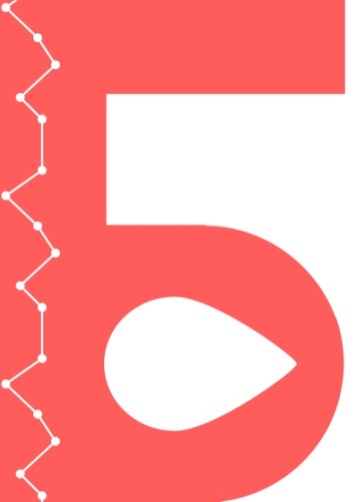 Рисунок 8 – Предлагаемый вариант брендаВ нижней части логотипа находится злаковое семя – символ сельскохозяйственной специализации района. Кроме того, данный символ можно интерпретировать как каплю нефти – символ природного богатства безенчукской земли. В левой части логотипа изображен силуэт железнодорожных станций, как один из символов районной коммуникации. 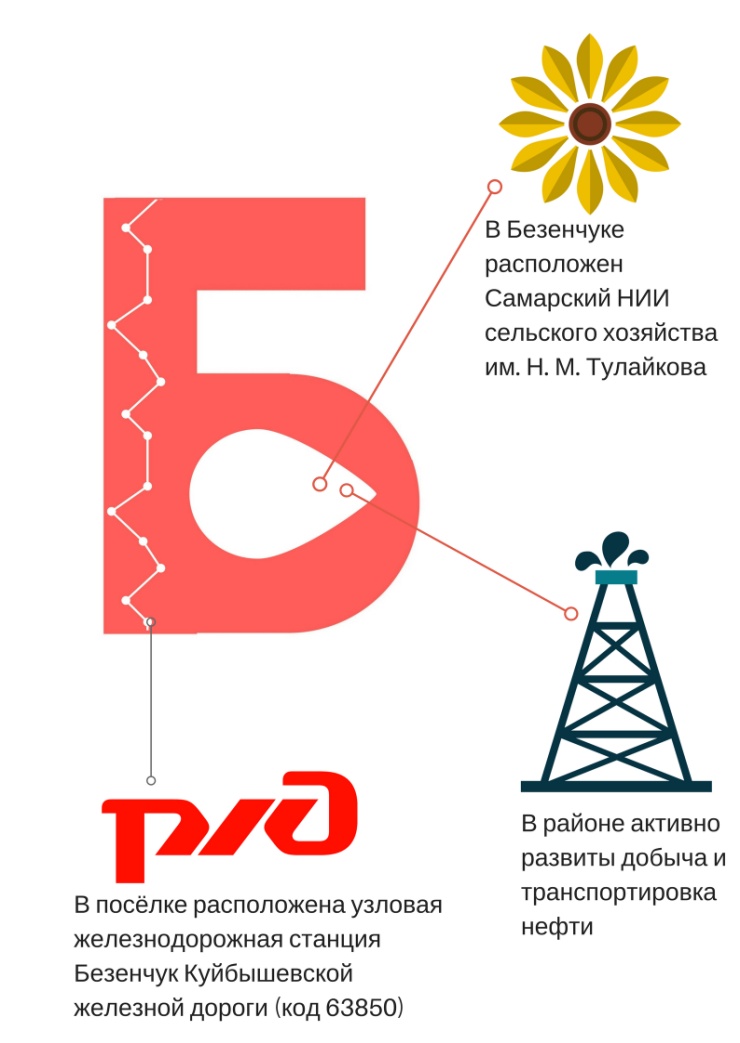 Рисунок 9 – Обоснование творческого решения логотипаСокращенное название поселка Безенчука (БЕЗ) можно использовать как самостоятельные варианты для обозначения основных сторон имиджа района, а именно:безопасный – район с хорошо развитой социальной сферой;безупречный – район открыт для потенциальных инвесторов, готов к диалогу с бизнес сообществом;безумный – район, с сильными традициями молодежной сферы, полный драйва, динамичный.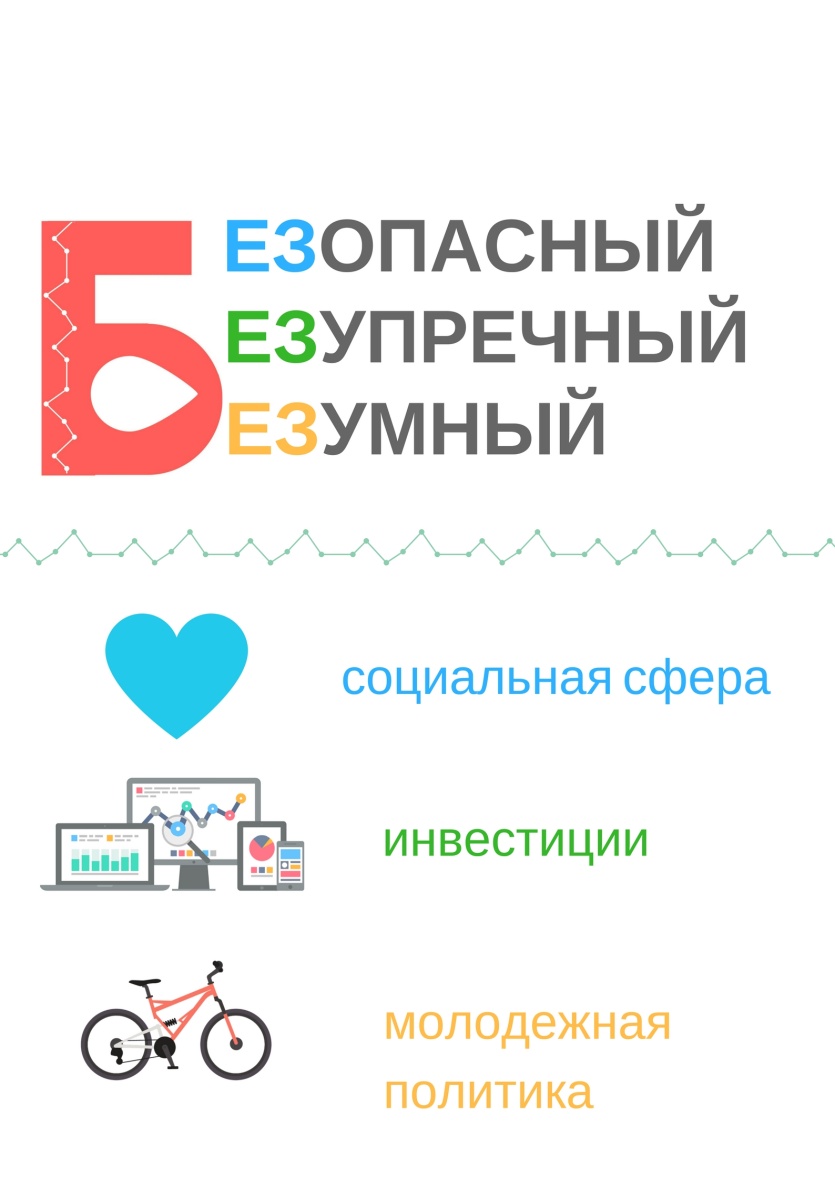 Рисунок 10 – Смысловое наполнение логотипаДанный логотип может наноситься местными производителями на выпускаемые продукты для маркировки своей территориальной принадлежности.ЗАКЛЮЧЕНИЕВ ходе выполнения научно-исследовательской работы получены следующие результаты. 1. Выявлены сильные и слабые стороны, возможности и ограничения (SWOT-анализ) развития  муниципального района в рамках четырёх стратегических направлений: - муниципальный район - социум; - муниципальный район - среда обитания; - муниципальный район – предприниматель;- муниципальный район – институт местного самоуправления.2. Выполнен PEST-анализ факторов дальнего и ближнего окружения муниципального района.3. Выявлены имиджеобразующие факторы, влияющие на инвестиционную привлекательность муниципального района. 4. Определено содержание и ключевые элементы позитивного имиджа территории, содействующего привлечению инвестиций, разработан вариант бренда района.Полученные результаты будут использованы  для обоснования системы стратегических целей и приоритетов развития муниципального района Безенчукский на период до 2030 года.СПИСОК ИСПОЛЬЗОВАННЫХ ИСТОЧНИКОВКонституция Российской Федерации. 1993. [Электронный ресурс]. Режим доступа: www.kremlin.ru.Бюджетный Кодекс Российской Федерации: федер. закон: принят 31.07.1998. № 145-ФЗ //  Собрание законодательства РФ, 03.08.1998, № 31.Градостроительный кодекс Российской Федерации // Российская газета. 1998. 14 мая.Об общих принципах организации местного самоуправления в Российской Федерации: федер. закон от 6 октября . № 131-ФЗ // Собрание законодательства РФ. 2003. № 40.Федеральный закон от 28 июня 2014 г. № 172-ФЗ «О стратегическом планировании в Российской Федерации». Электронный ресурс. Режим доступа:  http://base.garant.ru/70684666/#helpЕжегодное послание Президента РФ Федеральному собранию (12 декабря 2013 г.) Электронный ресурс. Режим доступа:  http://www.kremlin.ru/transcripts/19825 Послание Губернатора Николая Меркушкина к депутатам Самарской Губернской Думы и всем жителям региона (21 декабря 2015 г.)Электронный ресурс. Режим доступа: http://samgd.ru/main/163807/Устав Самарской области №179-ГД от 18.12.2006 г. Концепция долгосрочного социально-экономического развития Российской Федерации [Электронный ресурс]. Режим доступа: http://www.economy.gov.ruСтратегия социально-экономического развития Самарской области на период до 2020г. [Электронный ресурс]. Режим доступа: http://www.economy.samregion.ruРайоны Самарской области в 2014 г.: стат. сб.; Территориальный орган государственной статистики по Самарской области. Самара. 2015. ПреимуществаS (Сильные стороны)НедостаткиW (Слабые стороны)Численность и плотность населенияЧисленность и плотность населения- только в двух сельских поселениях – Ольгино и Купино наблюдается рост численности населения.- с 2007 по 2017 гг. численность населения в муниципальном районе Безенчукский сократилась на 2623 чел. или на 6,1 %;- процесс депопуляции можно охарактеризовать как долгосрочный, сплошной и неровный; по своему значению его можно оценить, как высокий уровень слабой депопуляции.T (возможности) O (угрозы)При таких темпах снижения численности населения период уменьшения численности населения вдвое будет равен 60-65 годам.Состав и структура населенияСостав и структура населения- сглаживается гендерная асимметрия: с 1 января 2010 г. по 1 января 2016 г. разница между удельным весом численности мужчин и женщин с 8,6 п.п. снизилась до 7,0 п.п.- численность детей ясельного возраста (0-3 года) с 210 по 2016 гг. выросла на 6,3 %;- численность дошкольного контингента (3-7 лет) выросла на 22,1 %;- численность детей школьного возраста (7-15 лет) выросла на 16,0 %;- численность лиц, моложе трудоспособного возраста выросла на 13,7%, в сравнении с 2010г..- средний возраст населения имеет тенденцию к росту и составляет в 2016 г. 41,52 года;- средний возраст женщин в 2016 г. приблизился к границе репродуктивного возраста и составил 43,87 года;- численность женщин репродуктивного возраста (15-49 лет) сократилась на 14,9% по сравнению с 2010 г.;- на 1 января 2016 г. численность лиц, моложе трудоспособного возраста не высока от общей численности населения и составила 16,7 %; - численность лиц старше трудоспособного возраста в 2016 г. на 18,2 % выше, чем в 2010 г.;- численность долгожителей (80 лет и старше) на 1 января 2016 г. на 15,4 % выше, чем в 2010 г.;- на 1 января 2016 г. по сравнению с 2010 г. существенно вырос общий коэффициент демографической нагрузки (на 27,5 %) и составил 640 чел. на каждые 1000 человек в возрасте от 15 до 59 лет.T (возможности) O (угрозы)В ближайшие 10-15 лет будет осуществляться плавная замена уходящих трудовых ресурсов.- Проявится низкая эффективность мероприятий по стимулированию рождаемости;- демографическое постарение населения ляжет тяжелым бременем не только на муниципальный бюджет, но и трудоспособное население, что приведет к объективной необходимости роста производительности труда.Воспроизводство населенияВоспроизводство населения- снижается число внебрачных рождений – в 2016 г. 99 детей (21,7 % от общей численности рожденных) родилось у женщин, не состоявших в зарегистрированном браке;- для длинного ряда динамики и укрупнения анализируемых временных интервалов общий коэффициент смертности имеет тенденцию к снижению;- уровень общего коэффициента смертности оценивается как средний;- анализ динамики показателя замены ушедших поколений родившимися свидетельствует о том, что в последние годы ситуация стала улучшаться.- общий коэффициент рождаемости снижается: в 2016 г. он составил 11,4 родившихся на 1000 чел. населения, что на 0,1 промильных пункта ниже, чем в 2015 г., оноценивается как очень низкий; - коэффициент рождаемости в расчете на 1000 женщин фертильного возраста в муниципальном районе в 2015 г. по сравнению с 2014 г. снизился с 55,46 родившихся в расчете на 1000 женщин фертильного возраста до 52,11 родившихся, это оценивается как низкий уровень рождаемости;- из всех умерших, каждый четвертый умирает в трудоспособном возрасте;- из всех умерших в 2016 г. в трудоспособном возрасте 80,4 % составили мужчины;- наиболее опасными болезнями, приводящими к смерти в муниципальном районе, являются болезни системы кровообращения (43,8 % от общей численности умерших), новообразования (15,1 % от общей численности умерших, причем 96,7 % из них от злокачественных новообразований) и несчастные случаи, отравления и травмы (13,2 % от общей численности умерших);- для демографического развития характерен суженный, регрессивный тип воспроизводства;- в 2016 г. на 100 умерших пришлось только 76 родившихся;-в 2016 г. коэффициент естественной убыли составил 3,5 чел. на каждую 1000 человек населения;- миграция населения по годам колеблется неравномерно, только в 2016г. численность прибывших на 7 чел. превысила численность убывших, а в предыдущие пять лет наблюдался отток населения.T (возможности) O (угрозы)Смертность мужчин трудоспособного возраста приведет к сокращению трудового потенциала, что при прогрессирующем демографическом постарении населения может привести к тупиковому состоянию экономики.ЗдравоохранениеЗдравоохранение- численность врачей всех специальностей на 10 000 человек населения на конец 2016 г. выросла в сравнении с 2015 г. на 3,1 % и составила 26,4 врача на 10 000 чел. населения;- намечена реконструкция больничного комплекса на 150 коек и 200 посещений в смену.- к концу 2016 г. количество больничных коек по сравнению с 2015 г. сократилось на 9,9% и стало составлять 43,6 койки на 10 000 человек населения;- обеспеченность больничными койками ниже в 2,3 раза, принятого в 2014 г. норматива;- обеспеченность врачами в муниципальном районе в 1,6 раза ниже, чем предусмотрено нормативами.T (возможности) O (угрозы)Сокращение мощности амбулаторно-поликлинических учреждений и численности медицинского персонала неизбежно повысит заболеваемость и смертность населения.ОбразованиеОбразование- дошкольнымобразованием в 2016 г. охвачено 1827 детей, что на 15,5 % выше, чем в 2012 г. и на 3,4 % выше предыдущего периода;- из всех детей дошкольного возраста (от 3 до 6 лет) в 2016 г. дошкольным образованием охвачено 77,2 %;- в 2016 г. 3279 воспитанников занимались в подразделениях дополнительного образования: из них  53,8 % (1763 чел.) в 47 объединенияхтехнического творчества, а также художественно-эстетической, туристско-краеведческой, социально-педагогической направленностей;- система дополнительного образования эффективна, т.к. в 2 раза выросло число достижений на международном уровне и в 3 раза- на всероссийском.- численность обучающихся в дневных общеобразовательных учреждениях с учетом структурных подразделений (филиалов) в 2016г. по сравнению с 2006 г. сократилась на 626 чел., или на 14,9 %, что свидетельствует об истощении резерва пополнения численности трудовых ресурсов в ближайшие 2-3 года.T (возможности) O (угрозы)Материальная база позволяет развивать образовательно-познавательный уровень детей дошкольного и школьного возраста.Сокращение численности школьников может привести к сокращению работников бюджетной сферы.КультураКультура- число культурно-досуговых центров и библиотек на протяжении последних лет остается неизменным;- 56 % жителей старше 15 лет являются пользователями библиотек.T (возможности) O (угрозы)Не развитие культурно-досуговых центров рождает противоречие между возможностью получения услуг в подразделениях дополнительного образования и невозможностью реализации личностного развития в более старших возрастах.Социальная поддержка населенияСоциальная поддержка населения- в 2016 г. было 10 отделений социального обслуживания на дому граждан пожилого возраста и инвалидов и 35 единиц дневного проживания;- численность лиц, обслуженных за 2016 г. в отделениях при центрах социального обслуживания граждан пожилого возраста и инвалидов на условиях временного проживания в муниципальном районе составило 3981 чел., на условиях дневного проживания – 420 человек;- намечено строительство 2 жилых корпусов государственного бюджетного учреждения Самарской области «Владимировского пансионата для инвалидов (психоневрологического интерната)» на 255 мест.- численность лиц, обслуживаемых отделениями социального обслуживания на дому граждан пожилого возраста и инвалидов в 2016 г. составила 1471 чел., что на 630 чел. (на 74,9%) больше, чем в 2006г.T (возможности) O (угрозы)Развитие волонтерских организаций будет способствовать развитию системы оказания помощи нуждающемуся в ней населению.Демографическое постарение населения требует развития системы социальной поддержки населения более высокими темпами, чем теми, которые сложились к настоящему времени. Физкультура и спортФизкультура и спорт- в 2013 году построена универсальная спортивная площадка в с.Купино;- с 2006 г. по 2016 г.  число спортивных сооружений в муниципальном районе увеличилось на 12 единиц, т.е. на 18,5 %;- в 2015/2016 учебном году 1216 воспитанников ДЮСШ приняли участие в областных спортивных соревнованиях, на которых заняли 41 первое, 44 вторых и 39 третьих мест;- намечено строительство крытого катка с искусственным льдом на 250 мест.- численность занимающихся в детско-юношеских спортивных школах в 2016 г. сократилась в 2,9 раза по сравнению с 2006г.T (возможности) O (угрозы)Созданная материальная база позволяет более интенсивно привлекать население разных возрастов к занятию физической культурой. Снижение числа детей, занимающихся в детско-юношеских спортивных школах, усиливает распространение наркомании и алкоголизма.ПравонарушенияПравонарушения- в 2016 г. в районе действовало 3 добровольных формирования по охране общественного порядка, в которых принимало участие 50 человек;- численность участников в добровольных формированиях населения по охране общественного порядка в 2016 г. увеличилась по сравнению с 2006 г. на 7 человек, т.е. на 16,3 %;- криминальная ситуация в муниципальном районе Безенчукский за анализируемый период существенно улучшилась, в 2016 г. было зарегистрировано 520 преступлений, что в 2,4 раза меньше, чем в 2006 г.;- в расчете на 100 000 человек населения число зарегистрированных преступлений в 2016 г. по сравнению с 2006 г. сократилось на 1651 ед. и составило 1293 единиц.T (возможности) O (угрозы)Более интенсивная работа по привлечению общественности к охране общественного порядка будет и впредь способствовать улучшению криминальной ситуации в муниципальном районе.Географическое положение и транспортное сообщениеГеографическое положение и транспортное сообщениеS (сильные стороны)W (слабые стороны)- выгодное транспортно-географическое положение;- территориальная приближенность Безенчукского района к областному центру;- административный центр района (п.г.т. Безенчук) – крупный железнодорожный узел, через который проходит железнодорожная магистраль, связывающая центр России со Средней Азией и Сибирью;- на территории района проходят железные дороги Москва-Самара, Самара-Саратов, Безенчук-Кинель;- в границах района осуществляется судоходство, имеется пристань Екатериновка; - район входит в состав Самарско-Тольяттинской агломерации;- по территории района проходит трубопроводный транспорт.T (возможности)O (угрозы)- получение агломерационных эффектов Самарско-Тольяттинской агломерации; - выгодное транспортно-географическое положение и возможность судоходства могут способствовать развитию туризма и торгово-экономических отношений.Природные ресурсы и климатические условияПриродные ресурсы и климатические условияS (сильные стороны)W (слабые стороны)- благоприятная почвенно-климатическая зона расположения района;- богатые запасы сырьевых ресурсов;- богатые запасы подземных вод, пригодных для питьевого водоснабжения;- наличие ООПТ регионального значения.- территория пониженного увлажнения;- низкое содержание гумуса в почвах;- район подвержен ветровой эрозии почв;- район входит в группу административных районов с малым количеством родников.T (возможности)O (угрозы)- наличие богатых запасов сырьевых ресурсов делает возможным развитие промышленности строительных материалов;- позиционирование ООПТ регионального значения должно способствовать развитию туризма.- снижение плодородия почв;- в виду природно-климатических особенностей (пониженное увлажнение, засухи, суховеи) и низкого содержания гумуса в почвах возникает угроза устойчивого развития сельского хозяйства.Жилищная сфераЖилищная сфераS (сильные стороны)W (слабые стороны)- стабильное увеличение площади жилых помещений, приходящейся в среднем на одного жителя;- снижение доли семей, состоявших на учете в качестве нуждающихся в жилых помещениях;- поддержка молодых семей в рамках реализации государственной программы Самарской области «Развитие жилищного строительства в Самарской области» до 2020 года, подпрограммы «Молодой семье – доступное жилье» до 2020 года;-  увеличение ввода в действие жилых домов за период 2012-2016 годы в 2,2 раза;- увеличение ввода в действие индивидуальных жилых домов, построенных населением за счет собственных и заемных средств за период 2012-2016 годы на 77%; - реализация муниципальных программ в сфере строительства, обеспечения граждан доступным и комфортным жильем, капитального ремонта и развития ЖКХ;- наличие маневренного жилищного фонда.- наличие ветхого жилищного фонда;- низкий уровень благоустройства жилищного фонда водопроводом, водоотведением,  отоплением;T (возможности)O (угрозы)- решение жилищных проблем граждан посредством увеличения ввода в действие жилых домов и реализации государственных программ Самарской области и муниципальных программ.- предоставление многодетным семьям земельных участков без коммуникаций и инфраструктуры ограничивает развитие жилищного строительства.Инженерная инфраструктураИнженерная инфраструктураS (сильные стороны)W (слабые стороны)- наличие Инвестиционной программы МУП «Водоканал» муниципального района Безенчукский Самарской области по приведению качества питьевой воды в соответствии с установленными требованиями на 2018-2020 годы, направленной на техническое перевооружение, реконструкцию, новое строительство объектов водоснабжения;- реализация долгосрочных  инвестиционных программ  реконструкции объектов электроэнергетики;- средний уровень удовлетворенности населения жилищно-коммунальными услугами (в 2016 году около 80%);- наличие в городских и сельских поселениях программ комплексного развития коммунальной, транспортной и социальной инфраструктуры; - заключение концессионных соглашений в сфере теплоснабжения.- отсутствие собственных электросетей;- недостаточный уровень газификации;- высокая степень износа тепловых сетей;- в течение длительного периода (2000-2016 годы) не производился ввод в действие тепловых сетей;- за периоды 2000-2012 и 2014-2016 годов не производился ввод в действие водопроводных сетей;- за период 2000-2016 годы не производился ввод в действие канализационных сетей;- возрастает протяженность уличной водопроводной сети, нуждающейся в замене (73,1% в 2016 году);- возрастает процент утечки и неучтенного расхода вода (31,2% в 2016 году); - возрастает протяженность уличной канализационной сети, нуждающейся в замене (46,7% в 2016 году);- высокий процент тепловых и паровых сетей, нуждающихся в замене (33% в 2016 году); - неполный охват населения района центральным водоснабжением и водоотведением; - предоставление многодетным семьям, имеющим троих и более детей, земельных участков без инженерно-технической и транспортной инфраструктуры.T (возможности)O (угрозы)- реализация программ по развитию инфраструктуры должна способствовать модернизации и реконструкции объектов инженерной инфраструктуры;- приток инвестиций в сферу ЖКХ;- развитие государственно-частного и муниципально- частного партнерства посредством заключения концессионных соглашений;- повышение качества жизни местного сообщества.- возрастают риски аварий на объектах коммунальной инфраструктуры;- предоставление многодетным семьям, имеющим троих и более детей, земельных участков без инженерно-технической и транспортной инфраструктуры может способствовать отказу семей от таких участков;- в виду низкого уровня благоустройства жилищного фонда водопроводом, водоотведением,  отоплением снижается привлекательность района с точки зрения комфортности проживания.ТранспортТранспортS (сильные стороны)W (слабые стороны)- полный охват транспортным сообщением территорий района;- автобусные маршруты сформированы с точки зрения социальной значимости;- реализация муниципальной программы «Обеспечение пассажирскими перевозками межпоселенческого характера в муниципальном районе Безенчукский Самарской области на 2017-2019 годы».- перегруженность и низкая пропускная способность ряда автомобильных дорог;- увеличивается доля дорог, не отвечающих нормативным требованиям;- длительное время сохраняется высокий уровень аварийности на автомобильных дорогах;- 40% улично-дорожной сети имеет грунтовое покрытие;- низкий уровень удовлетворенности населения организацией транспортного обслуживания и качеством автомобильных дорог;- убыточность транспортных перевозок.T (возможности)O (угрозы)- возможность беспрепятственного передвижения населения по территории района;- повышение качества транспортного обслуживания и автомобильных дорог;- возможность строительства новых автомобильных дорог, отвечающих современным требованиям безопасности, потребностям социума и экономики.- в виду неудовлетворительного состояния автомобильных дорог возрастают риски дорожно-транспортных происшествий;- снижение инвестиционной и туристической привлекательности района.Пространственная организация, градостроительное регулированиеПространственная организация, градостроительное регулированиеS (сильные стороны)W (слабые стороны)- наличие на территории района городских поселений;- разработаны документы территориального планирования Безенчукского района, городских и сельских поселений;- реализуется муниципальная программа «Улучшение использования муниципальной собственности и распоряжения земельными участками муниципального района Безенчукский на 2018-2020 годы».- наличие земельных участков, в отношении которых не проведены кадастровые работы по межеванию земельных участков;- наличие неиспользуемых, необрабатываемых участков из земель сельскохозяйственного назначения;- несоответствие сведений о виде разрешенного использования, места расположения земельных участков, содержащихся в государственном земельном кадастре фактическим данным о земельных участках.T (возможности)O (угрозы)- повышение эффективности использования государственных и муниципальных земельных участков;- увеличение арендных и налоговых поступлений в местный бюджет в виду эффективного использования государственных и муниципальных земельных участков.- в виду несоответствия сведений о земельных участках фактическим данным у юридических и физических лиц могут возникать проблемы при использовании этих участков в экономическом обороте;- ужесточение законодательства в сфере строительства и градостроительного регулирования.Природная среда, экология и благоустройствоПриродная среда, экология и благоустройствоS (сильные стороны)W (слабые стороны)- положительная динамика качественного состояния  атмосферного воздуха;- радиационное состояние стабильное, в пределах естественного радиационного фона;- организация раздельного сбора отходов;- установлены контейнеры для сбора ртутьсодержащих ламп, ртутных термометров;- определены пункты приема крупногабаритного мусора;- ликвидация несанкционированных свалок и навалов мусора;- частичная утилизация и переработка бумаги, картона, лома черных и цветных металлов;- полигон для сбора, утилизации и размещения (захоронения) твердых бытовых отходов передан по договору концессии;- разработана Схема санитарной очистки территории муниципального района  Безенчукский Самарской области от твердых бытовых отходов;- информирование населения о районных мероприятиях, проводимых в сфере охраны окружающей среды, проведение экологических акций;- разработка дизайн-проектов благоустройства дворовых территорий МКД;- реализация муниципальной программы «Формирование современной городской  среды муниципального района Безенчукский» на 2018-2022 годы;- реализация муниципальной программы «Охрана окружающей среды в муниципальном районе Безенчукский Самарской области на 2017-2019 годы».- загрязнение почв токсикантами промышленного происхождения и тяжелыми металлами;- р. Безенчук по классу качества оценивается как грязная, отмечается превышение ПДК марганца, фосфатов, сульфатов, трудноокисляемых органических веществ;- предприятиями ЖКХ осуществляется сброс загрязненных сточных вод выше контрольного створа в реки Чапаевка и Безенчук;- неорганизованная эксплуатация несанкционированной свалки для размещения ТБО и промышленных отходов;- самовозгорание мусора на несанкционированных свалках;- отсутствие специализированных предприятий по утилизации ТКО и промышленных отходов;- увеличение численности  стационарных источников выбросов загрязняющих веществ в атмосферу;- малое количество благоустроенных дворовых территорий (21%);- несоответствие большинства дворовых и общественных территорий современным требованиям к местам проживания граждан, установленным законодательством РФ;- высокая степень физического износа асфальтобетонного покрытия внутриквартальных проездов и проходов;- для района не характерен комплексный характер работ по благоустройству;- низкий уровень благоустройства парков и скверов.T (возможности)O (угрозы)- развитие систем хранения и переработки твердых коммунальных отходов на основе использования инновационных технологий;- наличие ООПТ регионального значения может выступать в качестве основы развития туризма и рекреации как для жителей  Безенчукского района, так и для гостей;- улучшение экологической ситуации на территории района;- возможность позиционирования района в качестве экологически чистой и безопасной территории для проживания и отдыха;- изменение качественного облика территорий района в результате практической реализации дизайн-проектов.- неудовлетворительное состояние благоустройства общественных территорий способствует снижению качества городской среды и безопасности; - наличие шумового и вибрационного загрязнений может негативно сказываться на здоровье населения, проживающего в непосредственной близости к железной дороге;- по причине большого количества стационарных источников выбросов загрязняющих веществ может наблюдаться ухудшение качества атмосферного воздуха на территории района;- загрязнение поверхностных водных объектов может негативно повлиять на качество питьевой воды и здоровье населения;- загрязнение почв и водных объектов может послужить причиной сокращения численности различных видов растительного и животного мира;- ужесточение экологического законодательства;- повышение объемов образования твердых коммунальных и промышленных отходов.Экономический потенциалЭкономический потенциалS (сильные стороны)W (слабые стороны)Сбалансированная аграрно-индустриальная специализация района, многоотраслевая структура экономики: представлены все базовые отрасли народного хозяйства – промышленность, строительство, сельское хозяйство и торговля;Позитивная динамика большинства макроэкономических показателей за последние три года;Рост удельного веса прибыльных организаций в общем числе организации, в т.ч. в сфере сельского хозяйства;Рост объемов производства продукции сельского хозяйства, индекс производства продукции сельского хозяйства в 2016 году составил 110,9%. Высокий уровень развития сельскохозяйственного производства, специализация на производстве мяса, зерна, картофеля и развитое молочное животноводство;Рост посевных площадей в исследуемом периоде;Статус центра сельскохозяйственной науки Поволжского региона;Наличие стабильно развивающихся системообразующих предприятий.Снижение объемов реализации продукции сельскохозяйственными организациями в 2016 г. по сравнению с 2015 г.: зерновых и зернобобовых культур на 32,6%; картофеля на 39,5%; пшеницы на 39,7%; молока на 4,7%; скота и птицы в живой массе на 2,6%;Сокращение посевных площадей сельскохозяйственных культур в 2016 г.;Наличие комплекса проблем, препятствующих развитию предпринимательской деятельности на территории района;Низкий уровень развития производств по переработке сельскохозяйственной продукции;Сокращение оборота розничной торговли за счет снижения покупательной способности населения;Низкая доля малого бизнеса в валовом продукте;Перенасыщение потребительского рынка торговыми сетями.T (возможности)O (угрозы)Дальнейшее позитивное поступательное развитие сельского хозяйства, рост индексов производства продукции животноводства и растениеводства;Вовлечение в сельскохозяйственный оборот свободных сельскохозяйственных угодий;Развитие тепличных хозяйств посредством разработки и реализации соответствующей муниципальной программы;Создание потребительских кооперативов с целью реализации произведенной продукции;Реализация проектов и программ по производству импортозамещающей продукции сельского хозяйства;Увеличение существующих и создание новых производственных мощностей в АПК;Развитие перерабатывающих производств сельскохозяйственной продукции посредством разработки и реализации соответствующей муниципальной программы;Расширение рынков сбыта;Участие предприятий района в реализации федеральных и областных целевых программах, ориентированных на реформирование и инновационное обновление промышленного и аграрного производства;Формирование эффективной государственной правовой базы в части налогового, внешнеэкономического, имущественного, земельного и и природоохранного законодательства;Использование потенциала сферы культуры в целях развития туризма;Концентрация на конкурентоспособных и рентабельных направлениях сельхозпроизводства (мясомолочное животноводство).Снижение числа индивидуальных предпринимателей катастрофического снижения покупательской способности населения, натиска федеральных сетевых компаний, высокого земельного налога, введения дополнительных условий в области оценки условий труда, противопожарной и экологической безопасности;Недостаточность бюджетных средств, необходимых для возмещения затрат на создание объектов инженерной инфраструктуры при реализации инвестиционных проектов на территории района.Инвестиционный и предпринимательский климатИнвестиционный и предпринимательский климатS (сильные стороны)W (слабые стороны)Наличие участков, пригодных для инвестиций, промышленной, деловой и жилой застройки;Наличие Инвестиционного паспорта муниципального района Безенчукский Самарской области (2015 г.);Реализована Муниципальная программа «Поддержка малого и среднего предпринимательства в муниципальном районе Безенчукский на 2014-2016 годы», в рамках которой проведена консультационная работа среди предпринимателей;Развитие микрофинансовой деятельности, выдача микрозаймов предпринимателям района за счёт средств фонда поддержки предпринимательства.Отсутствие кооперации среди предпринимателей и малых предприятий для развития своего бизнеса;T (возможности)O (угрозы)Обновление инвестиционного паспорта и перечня инвестиционных площадок, распространение информации для потенциальных инвесторов;Налаживание межмуниципального сотрудничества при реализации крупных инфраструктурных и инвестиционных проектов.Высокий уровень конкуренции на макрорегиональном уровне, особенно в условиях недостаточного количества инвестиционного капитала. Высокая зависимость от восходящего тренда развития российской экономики;Малоактивный приток инвестиционных проектов в экономику района и, как следствие, продолжающийся отток трудоспособного населения;Выдача необеспеченных займов для предпринимателей;Дефицит, либо отсутствие необходимой инфраструктуры товарного и кредитного обеспечения для расширенного воспроизводства во всех сферах экономики;Местное самоуправление и муниципальное управлениеМестное самоуправление и муниципальное управлениеS (сильные стороны)W (слабые стороны)- Структура Администрации муниципального района достаточно сбалансирована; готовность муниципалитета, в целом,  к внедрению механизмов стратегического планирования (наличие нормативно-правовых актов, регламентирующих деятельность по прогнозированию,планированию и программированию, в т.ч.,Положения об отделе  экономического развития, инвестиций и торговли, Положения об организационных структурах стратегического планирования);- активная деятельность Общественного совета при Главе муниципального района Безенчукский;-наличие Общественного молодежного парламента; сокращение - Отсутствие системного подхода по формированию нормативно-правовой базы местного самоуправления (правотворческая деятельность не планируется);- недостаточное вовлечение некоммерческих организаций в процесс разработки и реализации управленческих решений;- отсутствие информации об общественных организациях района в открытых источниках информации, в т.ч. на официальном сайте района;- отсутствие полноценных самостоятельных сайтов у большинства администраций сельских поселений  муниципального района; -слабое межмуниципальное взаимодействие с пограничными административно-территориальными образованиями;- тактический характер и истечение сроков реализации муниципальных программ в сфере муниципального менеджмента ("Управление муниципальными финансами и развитие межбюджетных отношений на 2014-2016 годы», «Улучшение использования муниципальной собственностей распоряжения земельными участками» на 2015-2017 гг.)T (возможности)O (угрозы) -Формирование институциональных условий инновационного развития страны и  её территорий;  -внедрение в практику российских МСУ принципа «одного окна»;-государственная поддержка развития технологий электронного муниципалитета;-стимулирование роста информационной открытости органов МСУ; -согласованность перспектив развития муниципальных образований, входящих в состав района;-стимулирование  органов МСУ к росту эффективности своей деятельности в целом  -Трансформации пространственной организации и территориально-административной структуры Самарской области;-коррупция в органах государственной власти и местного самоуправления»Муниципальное имуществоМуниципальное имуществоS (сильные стороны)W (слабые стороны)- Сформирована необходимая нормативно-правовая база управления муниципальным имуществом- Негативная тенденция сокращения доходов от использования и продажи муниципального имущества;  - второстепенная роль муниципальных предприятий на рынке услуг жилищно-коммунального хозяйства;- низкая результативность, временная ограниченность предпринимаемых программных мер  в сфере повышения эффективности использования муниципального имущества (Муниципальная программа «Улучшение использования муниципальной собственностей распоряжения земельными участками» на 2015-2017 гг.);- недостаточное использование современных технологий в управлении муниципальным имуществом (концессии, электронные реестры)T (возможности)O (угрозы) - Стимулирование формирования конкурентной среды в ЖКХ и других сферах хозяйства муниципальных образований -Увеличение износа основных фондовМестный бюджетМестный бюджетS (сильные стороны)W (слабые стороны)-Ответственное стремление органов местного самоуправления к собираемости налоговых доходов на территории муниципального образования;-своевременное внедрение бюджетных новаций в бюджетный процесс территории;-относительно высокий уровень информационной прозрачности органов МСУ в сфере муниципальных финансов для местного сообщества;-позитивные тенденции роста: налоговых поступлений в бюджет  муниципального района; доли налоговых и неналоговых доходов местного бюджета в общем объеме собственных доходов бюджета муниципального образования (без учета субвенций)- Краткосрочный характер принятия решений в  сфере бюджетной политикиT (возможности)O (угрозы) -Укрепление позиций муниципального района в сфере качества управления общественными финансами;-развитие налоговых механизмов повышения инвестиционной привлекательности муниципального района-Рост финансовой зависимости территории от безвозмездной финансовой помощи из вышестоящих уровней бюджетной системы;-усиление бюджетной централизации финансовых ресурсов как следствие централизации полномочий местных органов властиПолитические (от 1 до 7)Выборы на любом из уровней государственной властиСнижение уровня коррупцииРегулирование конкуренции на государственном уровнеСтепень ограничений на импортЭффективность работы законодательной властиМеждународная обстановкаПартии и движенияЭкономические (от 1 до 12)Динамика ВВП, темпы роста экономикиСнижение инфляции, стабильность рубляСнижение ключевой ставки рефинансированияСтоимость энергетических, сырьевых и коммуникационных ресурсовПовышение степени открытости экономикиНалоговая политика государстваПокупательная способность населенияМежбюджетные отношенияСбалансированность государственного бюджетаИнвестиционная политика государстваКредитная политика государстваГосударственные программыСоциальные (от 1 до 10)Жизненный уровень населения страны и области в целомУровень образования, здравоохраненияОбщественные ценности и моральСоциальная стратификация обществаТенденции демографических процессовЭкстремистские группы и вызванные ими настроения в обществеМиграция населенияМежнациональные отношенияАктивность социально ориентированных НКОСоциокультурные и спортивные события международной значимостиТехнологические (от 1 до 11)Общий уровень технического развития в странеПодготовка специалистов для отраслей экономикиРесурсосберегающие и безотходные технологииСтимулирование инновационной деятельности нагосударственном и областном уровнях«Утечка мозгов»Мировые тенденции использования современной техники и технологийПереход от зарубежных технологий к российским в рамках импортозамещенияГлобальные информационные технологииЦифровизация экономикиУжесточение законодательства в области охраны окружающей средыУровень развития транспорта и размещение главных транспортных путейЭкономические (от 1 до 10)Существующие и проектируемые доходы и расходы бюджета области, влияющие на уровень социально-экономического развития районаОбластные проекты инвестирования в существующие (новые) программы или услуги, влияющие на уровень социально-экономического развития районаВнутриобластная экономическая политика, влияющая на привлечение, сохранение или расширение бизнесаПоявление или ожидание налогового законодательства или политики области, которые повлияют на малый бизнесКонкурентоспособность области в борьбе за средства из федерального бюджетаРавенство в распределении средств, предоставляемых областью конкурирующим территориямВнутриобластные транспортные связи и пространственная организацияБлизость федеральных сооружений, их функционирования и эффекты от этогоПовышение конкурентоспособности и инвестиционнойпривлекательности экономики областиПолучение государственной (в т.ч. федеральной) поддержки для реализации крупных инфраструктурныхпроектов на территории областиСоциальные (от 1 до 6)Политика и практика области в сферах экологии, инфраструктуры или общественных удобств и их влияние на район и его жителейИзменение демографической структуры и относительные различия между районом, областью и страной в целомКультурные различия и конфликты между административными единицами в пределах областиРазличия между более и менее урбанизированными территориями областиТрадиции и обычаи местного сообществаПривлечение трудоспособных и квалифицированныхработниковУправленческие (от 1 до 6)Действия федеральных агентов и официальных лиц, которые могут повлиять на развитие районаВлияние Администрации области и ГубернатораЭффективность работы выбранных от района официальных лиц как проводников местных интересов на федеральном и областном уровняхЭффективное использование имеющихся в районе ресурсов  (земли, инфраструктурыи др.)Согласованность перспектив развития муниципальныхобразований, входящих в состав районаИзменение нормативно-правовой базы в области межмуниципальных взаимодействий№Основные стороны жизни в районеСредняя оценкаСтандартное отклонение1Энергообеспечение, тепло- и водоснабжение3,60330,693602Условия для занятия физкультурой3,44260,923293Развитие культурной жизни3,21200,971554Освещение улиц3,37700,886355Условия для развития предпринимательства3,00610,680396Безопасность3,04570,756717Благоустройство улиц, дворов2,75540,746568Экологическая обстановка2,78450,811719Обеспеченность жильем2,68210,9323510Медицинское обслуживание2,38670,8785311Состояние дорог2,54700,8460712Алкоголизация населения2,42350,9405613Наркомания2,23750,9679614Безработица2,39050,9070715Доступность детских дошкольных учреждений3,57710,8667216Качество образования3,39200,8347817Транспортная доступность сельских населенных пунктов3,04490,97899Характеристики3210123Характеристикиотсталый●развитыйзаурядный●уникальныйвраждебный●дружелюбныйбесперспективный●перспективныйгрязный●чистыйчужой●роднойтемный●светлыйскучный●интересныйопасный●безопасныйнекомфортный●комфортныйдорогой●дешевый (доступный)